Resultat: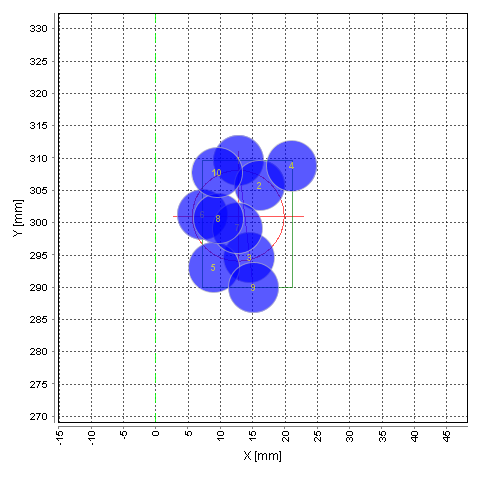 Dato:Nov 4, 2019 3:03:48 PMType af måling:Type 18 @ 100 meterVægt:11,99 gramLOT Nr.:Lapua MEGANo. x [mm] y [mm] V_T100.00 [m/s] E_T [J] Vo [m/s] V2_10.00 [m/s] 1  12.8309.6673.022715.50768.05757.532  16.1305.8666.302661.49761.65750.843  14.5294.6665.102651.91777.58741.184  21.1308.8671.702704.87766.89756.685  9.0293.1668.492679.06762.63752.816  7.2301.2667.622672.11761.39750.847  12.6299.1673.972723.13769.93759.568  9.7300.6667.282669.39762.62752.809  15.1289.9663.902642.38757.15747.5610  9.5307.7672.962714.99768.50757.79MEAN 12.8301.0669.042683.48765.64752.76MAX 21.1309.6673.972723.13777.58759.56MIN 7.2289.9663.902642.38757.15741.18RANGE 13.819.710.0780.7520.4318.38STDEV 4.16.93.6128.995.785.56Evaluation Value[mm] Impact Mean Point X12.8Impact Mean Point Y301.0Mean Radius7.1Group Rectangle Width13.8Group Rectangle Height19.7Largest Distance19.9